2018年度双鸭山市危险废物产生单位信息双鸭山市唯一的危险废物经营单位2018年度相关信息截止2019年4月31日，黑龙江省双鸭山市无不规范填埋场地/贮存场所。行业名称行业名称单位数最大产生量产生量利用量处置量贮存量石油加工、炼焦和核燃料加工业石油加工、炼焦和核燃料加工业25615.990005900.6300064.900005800.2300093.00000炼焦25615.990005900.6300064.900005800.2300093.00000产废单位机构代码所属地区产生量利用量处置量贮存量黑龙江建龙化工有限公司91230500752376705X双鸭山市岭东区5615.9900064.300005601.690000.000黑龙江华丰煤化工有限公司9123050075867261XK双鸭山市集贤县284.640000.600198.5400093.00000黑色金属冶炼和压延加工业黑色金属冶炼和压延加工业11599.190001599.1900023.270001575.920000.000钢压延加工11599.190001599.1900023.270001575.920000.000产废单位机构代码所属地区产生量利用量处置量贮存量黑龙江建龙钢铁有限公司91230500752363859P双鸭山市岭东区1599.1900023.270001575.920000.000电力、热力生产和供应业电力、热力生产和供应业2171.16000171.26000165.160000.1006.00000火力发电2171.16000171.26000165.160000.1006.00000产废单位机构代码所属地区产生量利用量处置量贮存量大唐双鸭山热电有限公司9123050073364572XM双鸭山市尖山区171.16000165.160000.0006.00000国电双鸭山发电有限公司912305007027341807双鸭山市双鸭山市0.1000.0000.1000.000机动车、电子产品和日用产品修理业机动车、电子产品和日用产品修理业91.700003.890008.100000.0004.29000汽车修理与维护91.700003.890008.100000.0004.29000产废单位机构代码所属地区产生量利用量处置量贮存量双鸭山凯华凯通汽车销售服务有限公司912305215881145744D双鸭山市双鸭山市1.700001.700000.0000.000双鸭山安盛汽车销售服务有限公司91230521MA18Y3M422双鸭山市集贤县1.290003.800000.0000.490双鸭山凯华凯信汽车销售服务有限公司91230521097447123F双鸭山市集贤县0.4000.0000.0000.800双鸭山庞大广隆汽车销售有限公司91230500669036371D双鸭山市尖山区0.2002.200000.0003.00000双鸭山凯华运通汽车销售服务有限公司91230521588149622C双鸭山市集贤县0.1000.2000.0000.000佳木斯凯华汽车贸易集团双鸭山华通丰田汽车销售服务有限公司912305210989933968双鸭山市集贤县0.1000.1000.0000.000双鸭山凯华凯达汽车销售服务有限公司G1023052100223910T双鸭山市集贤县0.1000.1000.0000.000双鸭山安诚汽车销售服务有限公司912305215606078473双鸭山市集贤县1.650003.800000.0002.85000双鸭山凯华凯天汽车销售服务有限公司91230521588132994G双鸭山市集贤县1.600004.000000.0000.000生态保护和环境治理业生态保护和环境治理业10.5000.5000.0000.0000.500危险废物治理10.5000.5000.0000.0000.500产废单位机构代码所属地区产生量利用量处置量贮存量双鸭山翁氏环保有限公司91230500MA19975B7D双鸭山市四方台区0.5000.0000.0000.500其他制造业其他制造业10.0000.0000.0000.0000.000其他未列明制造业10.0000.0000.0000.0000.000产废单位机构代码所属地区产生量利用量处置量贮存量黑龙建龙钒业有限公司9123050069261984XX双鸭山市岭东区0.0000.0000.0000.000化学原料和化学制品制造业化学原料和化学制品制造业10.0000.0000.0000.0000.580炸药及火工产品制造10.0000.0000.0000.0000.580产废单位机构代码所属地区产生量利用量处置量贮存量黑龙江盛安民用爆破器材有限责任公司双鸭山分公司912305006638617766双鸭山市四方台区0.0000.0000.0000.5802018年度双鸭山市产废单位危废转移统计信息2018年度双鸭山市产废单位危废转移统计信息2018年度双鸭山市产废单位危废转移统计信息2018年度双鸭山市产废单位危废转移统计信息2018年度双鸭山市产废单位危废转移统计信息2018年度双鸭山市产废单位危废转移统计信息2018年度双鸭山市产废单位危废转移统计信息2018年度双鸭山市产废单位危废转移统计信息2018年度双鸭山市产废单位危废转移统计信息2018年度双鸭山市产废单位危废转移统计信息2018年度双鸭山市产废单位危废转移统计信息2018年度双鸭山市产废单位危废转移统计信息2018年度双鸭山市产废单位危废转移统计信息2018年度双鸭山市产废单位危废转移统计信息2018年度双鸭山市产废单位危废转移统计信息2018年度双鸭山市产废单位危废转移统计信息2018年度双鸭山市产废单位危废转移统计信息2018年度双鸭山市产废单位危废转移统计信息2018年度双鸭山市产废单位危废转移统计信息统计年份:统计年份:统计年份:2018201820182018单位：吨制表日期：制表日期：产废单位总数：产废单位总数：产废单位总数：产废单位总数：产废单位总数：2020产废单位总数：产废单位总数：产废单位总数：产废单位总数：产废单位总数：2020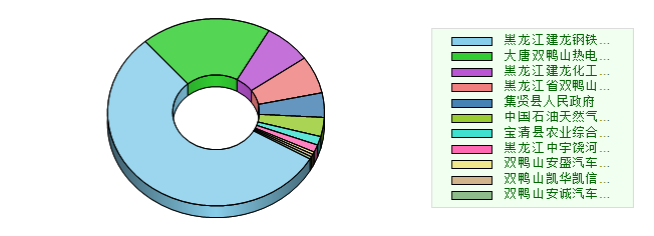 危险废物转移量危险废物转移量危险废物转移量危险废物转移量危险废物转移量黑龙江建龙钢铁有限公司黑龙江建龙钢铁有限公司黑龙江建龙钢铁有限公司黑龙江建龙钢铁有限公司黑龙江建龙钢铁有限公司黑龙江建龙钢铁有限公司黑龙江建龙钢铁有限公司黑龙江建龙钢铁有限公司黑龙江建龙钢铁有限公司黑龙江建龙钢铁有限公司黑龙江建龙钢铁有限公司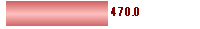 跨市转移跨市转移跨市转移跨市转移跨市转移跨市转移跨市转移跨市转移跨市转移跨市转移470个废油桶470个废油桶470个废油桶470个废油桶470个废油桶危险废物危险废物危险废物危险废物危险废物危险废物转移量转移量转移量转移量转移量HW49其他废物(900-041-49)HW49其他废物(900-041-49)HW49其他废物(900-041-49)HW49其他废物(900-041-49)HW49其他废物(900-041-49)HW49其他废物(900-041-49)470个废油桶470个废油桶470个废油桶470个废油桶470个废油桶大唐双鸭山热电有限公司大唐双鸭山热电有限公司大唐双鸭山热电有限公司大唐双鸭山热电有限公司大唐双鸭山热电有限公司大唐双鸭山热电有限公司大唐双鸭山热电有限公司大唐双鸭山热电有限公司大唐双鸭山热电有限公司大唐双鸭山热电有限公司大唐双鸭山热电有限公司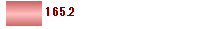 跨市转移跨市转移跨市转移跨市转移跨市转移跨市转移跨市转移跨市转移跨市转移跨市转移0.750.750.750.750.75危险废物危险废物危险废物危险废物危险废物危险废物转移量转移量转移量转移量转移量HW08废矿物油与含矿物油废物(900-249-08)HW08废矿物油与含矿物油废物(900-249-08)HW08废矿物油与含矿物油废物(900-249-08)HW08废矿物油与含矿物油废物(900-249-08)HW08废矿物油与含矿物油废物(900-249-08)HW08废矿物油与含矿物油废物(900-249-08)0.750.750.750.750.75跨省转移跨省转移跨省转移跨省转移跨省转移跨省转移跨省转移跨省转移跨省转移跨省转移164.41164.41164.41164.41164.41危险废物危险废物危险废物危险废物危险废物危险废物转移量转移量转移量转移量转移量HW50废催化剂(772-007-50)HW50废催化剂(772-007-50)HW50废催化剂(772-007-50)HW50废催化剂(772-007-50)HW50废催化剂(772-007-50)HW50废催化剂(772-007-50)164.41164.41164.41164.41164.41黑龙江建龙化工有限公司黑龙江建龙化工有限公司黑龙江建龙化工有限公司黑龙江建龙化工有限公司黑龙江建龙化工有限公司黑龙江建龙化工有限公司黑龙江建龙化工有限公司黑龙江建龙化工有限公司黑龙江建龙化工有限公司黑龙江建龙化工有限公司黑龙江建龙化工有限公司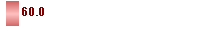 跨省转移跨省转移跨省转移跨省转移跨省转移跨省转移跨省转移跨省转移跨省转移跨省转移60.0060.0060.0060.0060.00危险废物危险废物危险废物危险废物危险废物危险废物转移量转移量转移量转移量转移量HW50废催化剂(261-167-50)HW50废催化剂(261-167-50)HW50废催化剂(261-167-50)HW50废催化剂(261-167-50)HW50废催化剂(261-167-50)HW50废催化剂(261-167-50)60.0060.0060.0060.0060.00黑龙江省双鸭山市宝清县城北五公里处黑龙江省双鸭山市宝清县城北五公里处黑龙江省双鸭山市宝清县城北五公里处黑龙江省双鸭山市宝清县城北五公里处黑龙江省双鸭山市宝清县城北五公里处黑龙江省双鸭山市宝清县城北五公里处黑龙江省双鸭山市宝清县城北五公里处黑龙江省双鸭山市宝清县城北五公里处黑龙江省双鸭山市宝清县城北五公里处黑龙江省双鸭山市宝清县城北五公里处黑龙江省双鸭山市宝清县城北五公里处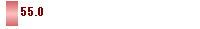 跨市转移跨市转移跨市转移跨市转移跨市转移跨市转移跨市转移跨市转移跨市转移跨市转移55.0055.0055.0055.0055.00危险废物危险废物危险废物危险废物危险废物危险废物转移量转移量转移量转移量转移量HW08废矿物油与含矿物油废物()HW08废矿物油与含矿物油废物()HW08废矿物油与含矿物油废物()HW08废矿物油与含矿物油废物()HW08废矿物油与含矿物油废物()HW08废矿物油与含矿物油废物()55.0055.0055.0055.0055.00集贤县人民政府集贤县人民政府集贤县人民政府集贤县人民政府集贤县人民政府集贤县人民政府集贤县人民政府集贤县人民政府集贤县人民政府集贤县人民政府集贤县人民政府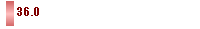 跨市转移跨市转移跨市转移跨市转移跨市转移跨市转移跨市转移跨市转移跨市转移跨市转移36.0036.0036.0036.0036.00危险废物危险废物危险废物危险废物危险废物危险废物转移量转移量转移量转移量转移量HW49其他废物(900-041-49)HW49其他废物(900-041-49)HW49其他废物(900-041-49)HW49其他废物(900-041-49)HW49其他废物(900-041-49)HW49其他废物(900-041-49)36.0036.0036.0036.0036.00中国石油天然气股份有限公司黑龙江双鸭山销售分公司中国石油天然气股份有限公司黑龙江双鸭山销售分公司中国石油天然气股份有限公司黑龙江双鸭山销售分公司中国石油天然气股份有限公司黑龙江双鸭山销售分公司中国石油天然气股份有限公司黑龙江双鸭山销售分公司中国石油天然气股份有限公司黑龙江双鸭山销售分公司中国石油天然气股份有限公司黑龙江双鸭山销售分公司中国石油天然气股份有限公司黑龙江双鸭山销售分公司中国石油天然气股份有限公司黑龙江双鸭山销售分公司中国石油天然气股份有限公司黑龙江双鸭山销售分公司中国石油天然气股份有限公司黑龙江双鸭山销售分公司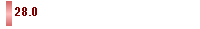 跨市转移跨市转移跨市转移跨市转移跨市转移跨市转移跨市转移跨市转移跨市转移跨市转移28.0028.0028.0028.0028.00危险废物危险废物危险废物危险废物危险废物危险废物转移量转移量转移量转移量转移量HW08废矿物油与含矿物油废物()HW08废矿物油与含矿物油废物()HW08废矿物油与含矿物油废物()HW08废矿物油与含矿物油废物()HW08废矿物油与含矿物油废物()HW08废矿物油与含矿物油废物()14.0014.0014.0014.0014.00HW49其他废物(900-044-49)HW49其他废物(900-044-49)HW49其他废物(900-044-49)HW49其他废物(900-044-49)HW49其他废物(900-044-49)HW49其他废物(900-044-49)14.0014.0014.0014.0014.00宝清县农业综合执法大队宝清县农业综合执法大队宝清县农业综合执法大队宝清县农业综合执法大队宝清县农业综合执法大队宝清县农业综合执法大队宝清县农业综合执法大队宝清县农业综合执法大队宝清县农业综合执法大队宝清县农业综合执法大队宝清县农业综合执法大队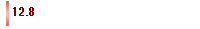 跨市转移跨市转移跨市转移跨市转移跨市转移跨市转移跨市转移跨市转移跨市转移跨市转移12.8212.8212.8212.8212.82危险废物危险废物危险废物危险废物危险废物危险废物转移量转移量转移量转移量转移量HW49其他废物(900-041-49)HW49其他废物(900-041-49)HW49其他废物(900-041-49)HW49其他废物(900-041-49)HW49其他废物(900-041-49)HW49其他废物(900-041-49)12.8212.8212.8212.8212.82黑龙江中宇饶河风电投资有限公司黑龙江中宇饶河风电投资有限公司黑龙江中宇饶河风电投资有限公司黑龙江中宇饶河风电投资有限公司黑龙江中宇饶河风电投资有限公司黑龙江中宇饶河风电投资有限公司黑龙江中宇饶河风电投资有限公司黑龙江中宇饶河风电投资有限公司黑龙江中宇饶河风电投资有限公司黑龙江中宇饶河风电投资有限公司黑龙江中宇饶河风电投资有限公司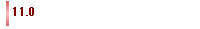 跨市转移跨市转移跨市转移跨市转移跨市转移跨市转移跨市转移跨市转移跨市转移跨市转移11.0011.0011.0011.0011.00危险废物危险废物危险废物危险废物危险废物危险废物转移量转移量转移量转移量转移量HW08废矿物油与含矿物油废物(900-249-08)HW08废矿物油与含矿物油废物(900-249-08)HW08废矿物油与含矿物油废物(900-249-08)HW08废矿物油与含矿物油废物(900-249-08)HW08废矿物油与含矿物油废物(900-249-08)HW08废矿物油与含矿物油废物(900-249-08)11.0011.0011.0011.0011.00双鸭山安盛汽车销售服务有限公司双鸭山安盛汽车销售服务有限公司双鸭山安盛汽车销售服务有限公司双鸭山安盛汽车销售服务有限公司双鸭山安盛汽车销售服务有限公司双鸭山安盛汽车销售服务有限公司双鸭山安盛汽车销售服务有限公司双鸭山安盛汽车销售服务有限公司双鸭山安盛汽车销售服务有限公司双鸭山安盛汽车销售服务有限公司双鸭山安盛汽车销售服务有限公司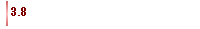 跨市转移跨市转移跨市转移跨市转移跨市转移跨市转移跨市转移跨市转移跨市转移跨市转移3.803.803.803.803.80危险废物危险废物危险废物危险废物危险废物危险废物转移量转移量转移量转移量转移量HW08废矿物油与含矿物油废物(900-214-08)HW08废矿物油与含矿物油废物(900-214-08)HW08废矿物油与含矿物油废物(900-214-08)HW08废矿物油与含矿物油废物(900-214-08)HW08废矿物油与含矿物油废物(900-214-08)HW08废矿物油与含矿物油废物(900-214-08)3.803.803.803.803.80双鸭山凯华凯信汽车销售服务有限公司双鸭山凯华凯信汽车销售服务有限公司双鸭山凯华凯信汽车销售服务有限公司双鸭山凯华凯信汽车销售服务有限公司双鸭山凯华凯信汽车销售服务有限公司双鸭山凯华凯信汽车销售服务有限公司双鸭山凯华凯信汽车销售服务有限公司双鸭山凯华凯信汽车销售服务有限公司双鸭山凯华凯信汽车销售服务有限公司双鸭山凯华凯信汽车销售服务有限公司双鸭山凯华凯信汽车销售服务有限公司跨市转移跨市转移跨市转移跨市转移跨市转移跨市转移跨市转移跨市转移跨市转移跨市转移3.803.803.803.803.80危险废物危险废物危险废物危险废物危险废物危险废物转移量转移量转移量转移量转移量HW08废矿物油与含矿物油废物(900-249-08)HW08废矿物油与含矿物油废物(900-249-08)HW08废矿物油与含矿物油废物(900-249-08)HW08废矿物油与含矿物油废物(900-249-08)HW08废矿物油与含矿物油废物(900-249-08)HW08废矿物油与含矿物油废物(900-249-08)1.401.401.401.401.40HW08废矿物油与含矿物油废物(900-214-08)HW08废矿物油与含矿物油废物(900-214-08)HW08废矿物油与含矿物油废物(900-214-08)HW08废矿物油与含矿物油废物(900-214-08)HW08废矿物油与含矿物油废物(900-214-08)HW08废矿物油与含矿物油废物(900-214-08)2.402.402.402.402.40双鸭山安诚汽车销售服务有限公司双鸭山安诚汽车销售服务有限公司双鸭山安诚汽车销售服务有限公司双鸭山安诚汽车销售服务有限公司双鸭山安诚汽车销售服务有限公司双鸭山安诚汽车销售服务有限公司双鸭山安诚汽车销售服务有限公司双鸭山安诚汽车销售服务有限公司双鸭山安诚汽车销售服务有限公司双鸭山安诚汽车销售服务有限公司双鸭山安诚汽车销售服务有限公司跨市转移跨市转移跨市转移跨市转移跨市转移跨市转移跨市转移跨市转移跨市转移跨市转移3.803.803.803.803.80危险废物危险废物危险废物危险废物危险废物危险废物转移量转移量转移量转移量转移量HW08废矿物油与含矿物油废物(900-214-08)HW08废矿物油与含矿物油废物(900-214-08)HW08废矿物油与含矿物油废物(900-214-08)HW08废矿物油与含矿物油废物(900-214-08)HW08废矿物油与含矿物油废物(900-214-08)HW08废矿物油与含矿物油废物(900-214-08)3.803.803.803.803.80佳木斯凯华汽车贸易集团双鸭山华通丰田汽车销售服务有限公司佳木斯凯华汽车贸易集团双鸭山华通丰田汽车销售服务有限公司佳木斯凯华汽车贸易集团双鸭山华通丰田汽车销售服务有限公司佳木斯凯华汽车贸易集团双鸭山华通丰田汽车销售服务有限公司佳木斯凯华汽车贸易集团双鸭山华通丰田汽车销售服务有限公司佳木斯凯华汽车贸易集团双鸭山华通丰田汽车销售服务有限公司佳木斯凯华汽车贸易集团双鸭山华通丰田汽车销售服务有限公司佳木斯凯华汽车贸易集团双鸭山华通丰田汽车销售服务有限公司佳木斯凯华汽车贸易集团双鸭山华通丰田汽车销售服务有限公司佳木斯凯华汽车贸易集团双鸭山华通丰田汽车销售服务有限公司佳木斯凯华汽车贸易集团双鸭山华通丰田汽车销售服务有限公司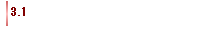 跨市转移跨市转移跨市转移跨市转移跨市转移跨市转移跨市转移跨市转移跨市转移跨市转移3.103.103.103.103.10危险废物危险废物危险废物危险废物危险废物危险废物转移量转移量转移量转移量转移量HW08废矿物油与含矿物油废物(900-214-08)HW08废矿物油与含矿物油废物(900-214-08)HW08废矿物油与含矿物油废物(900-214-08)HW08废矿物油与含矿物油废物(900-214-08)HW08废矿物油与含矿物油废物(900-214-08)HW08废矿物油与含矿物油废物(900-214-08)3.103.103.103.103.10双鸭山凯华凯达汽车销售服务有限公司双鸭山凯华凯达汽车销售服务有限公司双鸭山凯华凯达汽车销售服务有限公司双鸭山凯华凯达汽车销售服务有限公司双鸭山凯华凯达汽车销售服务有限公司双鸭山凯华凯达汽车销售服务有限公司双鸭山凯华凯达汽车销售服务有限公司双鸭山凯华凯达汽车销售服务有限公司双鸭山凯华凯达汽车销售服务有限公司双鸭山凯华凯达汽车销售服务有限公司双鸭山凯华凯达汽车销售服务有限公司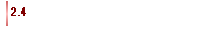 跨市转移跨市转移跨市转移跨市转移跨市转移跨市转移跨市转移跨市转移跨市转移跨市转移2.402.402.402.402.40危险废物危险废物危险废物危险废物危险废物危险废物转移量转移量转移量转移量转移量HW08废矿物油与含矿物油废物(900-214-08)HW08废矿物油与含矿物油废物(900-214-08)HW08废矿物油与含矿物油废物(900-214-08)HW08废矿物油与含矿物油废物(900-214-08)HW08废矿物油与含矿物油废物(900-214-08)HW08废矿物油与含矿物油废物(900-214-08)2.402.402.402.402.40双鸭山凯华凯天汽车销售服务有限公司双鸭山凯华凯天汽车销售服务有限公司双鸭山凯华凯天汽车销售服务有限公司双鸭山凯华凯天汽车销售服务有限公司双鸭山凯华凯天汽车销售服务有限公司双鸭山凯华凯天汽车销售服务有限公司双鸭山凯华凯天汽车销售服务有限公司双鸭山凯华凯天汽车销售服务有限公司双鸭山凯华凯天汽车销售服务有限公司双鸭山凯华凯天汽车销售服务有限公司双鸭山凯华凯天汽车销售服务有限公司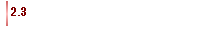 跨市转移跨市转移跨市转移跨市转移跨市转移跨市转移跨市转移跨市转移跨市转移跨市转移2.302.302.302.302.30危险废物危险废物危险废物危险废物危险废物危险废物转移量转移量转移量转移量转移量HW08废矿物油与含矿物油废物(900-214-08)HW08废矿物油与含矿物油废物(900-214-08)HW08废矿物油与含矿物油废物(900-214-08)HW08废矿物油与含矿物油废物(900-214-08)HW08废矿物油与含矿物油废物(900-214-08)HW08废矿物油与含矿物油废物(900-214-08)2.302.302.302.302.30双鸭山庞大广隆汽车销售有限公司双鸭山庞大广隆汽车销售有限公司双鸭山庞大广隆汽车销售有限公司双鸭山庞大广隆汽车销售有限公司双鸭山庞大广隆汽车销售有限公司双鸭山庞大广隆汽车销售有限公司双鸭山庞大广隆汽车销售有限公司双鸭山庞大广隆汽车销售有限公司双鸭山庞大广隆汽车销售有限公司双鸭山庞大广隆汽车销售有限公司双鸭山庞大广隆汽车销售有限公司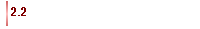 跨市转移跨市转移跨市转移跨市转移跨市转移跨市转移跨市转移跨市转移跨市转移跨市转移2.202.202.202.202.20危险废物危险废物危险废物危险废物危险废物危险废物转移量转移量转移量转移量转移量HW08废矿物油与含矿物油废物(900-214-08)HW08废矿物油与含矿物油废物(900-214-08)HW08废矿物油与含矿物油废物(900-214-08)HW08废矿物油与含矿物油废物(900-214-08)HW08废矿物油与含矿物油废物(900-214-08)HW08废矿物油与含矿物油废物(900-214-08)2.202.202.202.202.20双鸭山凯华运通汽车销售服务有限公司双鸭山凯华运通汽车销售服务有限公司双鸭山凯华运通汽车销售服务有限公司双鸭山凯华运通汽车销售服务有限公司双鸭山凯华运通汽车销售服务有限公司双鸭山凯华运通汽车销售服务有限公司双鸭山凯华运通汽车销售服务有限公司双鸭山凯华运通汽车销售服务有限公司双鸭山凯华运通汽车销售服务有限公司双鸭山凯华运通汽车销售服务有限公司双鸭山凯华运通汽车销售服务有限公司跨市转移跨市转移跨市转移跨市转移跨市转移跨市转移跨市转移跨市转移跨市转移跨市转移2.202.202.202.202.20危险废物危险废物危险废物危险废物危险废物危险废物转移量转移量转移量转移量转移量HW08废矿物油与含矿物油废物(900-214-08)HW08废矿物油与含矿物油废物(900-214-08)HW08废矿物油与含矿物油废物(900-214-08)HW08废矿物油与含矿物油废物(900-214-08)HW08废矿物油与含矿物油废物(900-214-08)HW08废矿物油与含矿物油废物(900-214-08)2.202.202.202.202.20双鸭山凯华凯通汽车销售服务有限公司双鸭山凯华凯通汽车销售服务有限公司双鸭山凯华凯通汽车销售服务有限公司双鸭山凯华凯通汽车销售服务有限公司双鸭山凯华凯通汽车销售服务有限公司双鸭山凯华凯通汽车销售服务有限公司双鸭山凯华凯通汽车销售服务有限公司双鸭山凯华凯通汽车销售服务有限公司双鸭山凯华凯通汽车销售服务有限公司双鸭山凯华凯通汽车销售服务有限公司双鸭山凯华凯通汽车销售服务有限公司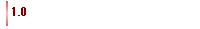 跨市转移跨市转移跨市转移跨市转移跨市转移跨市转移跨市转移跨市转移跨市转移跨市转移1.001.001.001.001.00危险废物危险废物危险废物危险废物危险废物危险废物转移量转移量转移量转移量转移量HW08废矿物油与含矿物油废物(900-214-08)HW08废矿物油与含矿物油废物(900-214-08)HW08废矿物油与含矿物油废物(900-214-08)HW08废矿物油与含矿物油废物(900-214-08)HW08废矿物油与含矿物油废物(900-214-08)HW08废矿物油与含矿物油废物(900-214-08)1.001.001.001.001.00中国石化销售有限公司黑龙江佳木斯石油分公司双鸭山集贤一加油站中国石化销售有限公司黑龙江佳木斯石油分公司双鸭山集贤一加油站中国石化销售有限公司黑龙江佳木斯石油分公司双鸭山集贤一加油站中国石化销售有限公司黑龙江佳木斯石油分公司双鸭山集贤一加油站中国石化销售有限公司黑龙江佳木斯石油分公司双鸭山集贤一加油站中国石化销售有限公司黑龙江佳木斯石油分公司双鸭山集贤一加油站中国石化销售有限公司黑龙江佳木斯石油分公司双鸭山集贤一加油站中国石化销售有限公司黑龙江佳木斯石油分公司双鸭山集贤一加油站中国石化销售有限公司黑龙江佳木斯石油分公司双鸭山集贤一加油站中国石化销售有限公司黑龙江佳木斯石油分公司双鸭山集贤一加油站中国石化销售有限公司黑龙江佳木斯石油分公司双鸭山集贤一加油站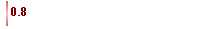 跨市转移跨市转移跨市转移跨市转移跨市转移跨市转移跨市转移跨市转移跨市转移跨市转移0.800.800.800.800.80危险废物危险废物危险废物危险废物危险废物危险废物转移量转移量转移量转移量转移量HW08废矿物油与含矿物油废物()HW08废矿物油与含矿物油废物()HW08废矿物油与含矿物油废物()HW08废矿物油与含矿物油废物()HW08废矿物油与含矿物油废物()HW08废矿物油与含矿物油废物()0.800.800.800.800.80中国石化销售有限公司黑龙江佳木斯石油分公司双鸭山集贤第二加油站中国石化销售有限公司黑龙江佳木斯石油分公司双鸭山集贤第二加油站中国石化销售有限公司黑龙江佳木斯石油分公司双鸭山集贤第二加油站中国石化销售有限公司黑龙江佳木斯石油分公司双鸭山集贤第二加油站中国石化销售有限公司黑龙江佳木斯石油分公司双鸭山集贤第二加油站中国石化销售有限公司黑龙江佳木斯石油分公司双鸭山集贤第二加油站中国石化销售有限公司黑龙江佳木斯石油分公司双鸭山集贤第二加油站中国石化销售有限公司黑龙江佳木斯石油分公司双鸭山集贤第二加油站中国石化销售有限公司黑龙江佳木斯石油分公司双鸭山集贤第二加油站中国石化销售有限公司黑龙江佳木斯石油分公司双鸭山集贤第二加油站中国石化销售有限公司黑龙江佳木斯石油分公司双鸭山集贤第二加油站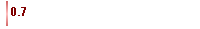 跨市转移跨市转移跨市转移跨市转移跨市转移跨市转移跨市转移跨市转移跨市转移跨市转移0.700.700.700.700.70危险废物危险废物危险废物危险废物危险废物危险废物转移量转移量转移量转移量转移量HW08废矿物油与含矿物油废物()HW08废矿物油与含矿物油废物()HW08废矿物油与含矿物油废物()HW08废矿物油与含矿物油废物()HW08废矿物油与含矿物油废物()HW08废矿物油与含矿物油废物()0.700.700.700.700.70双鸭山翁氏环保有限公司双鸭山翁氏环保有限公司双鸭山翁氏环保有限公司双鸭山翁氏环保有限公司双鸭山翁氏环保有限公司双鸭山翁氏环保有限公司双鸭山翁氏环保有限公司双鸭山翁氏环保有限公司双鸭山翁氏环保有限公司双鸭山翁氏环保有限公司双鸭山翁氏环保有限公司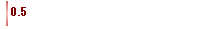 跨市转移跨市转移跨市转移跨市转移跨市转移跨市转移跨市转移跨市转移跨市转移跨市转移0.500.500.500.500.50危险废物危险废物危险废物危险废物危险废物危险废物转移量转移量转移量转移量转移量HW49其他废物(900-046-49)HW49其他废物(900-046-49)HW49其他废物(900-046-49)HW49其他废物(900-046-49)HW49其他废物(900-046-49)HW49其他废物(900-046-49)0.500.500.500.500.50废物编号废物类别废物名称废物描述废物来源废物形态接收量计量单位截止到2017年12月31日的遗留量本周期贮存量利用处置设施信息利用处置设施信息利用处置设施信息利用处置设施信息交外单位处置利用信息交外单位处置利用信息交外单位处置利用信息交外单位处置利用信息废物编号废物类别废物名称废物描述废物来源废物形态接收量计量单位截止到2017年12月31日的遗留量本周期贮存量设施名称处置方式数量单位单位名称许可证/合同号数量单位废物编号废物类别废物名称废物描述废物来源废物形态接收量计量单位截止到2017年12月31日的遗留量本周期贮存量设施名称处置方式数量单位单位名称许可证/合同号数量单位感染性废物感染性废物医疗过程中产生其他固态411.386T吨00高温粉碎蒸煮设备医疗废物高温蒸汽处理411.386T吨损伤性废物损伤性废物医疗过程中产生其他固态57.901T吨00高温粉碎蒸煮设备医疗废物高温蒸汽处理57.901T吨合    计————469.28700—00—企业基本信息企业基本信息企业基本信息企业基本信息企业基本信息企业基本信息企业基本信息企业基本信息单位名称双鸭山翁氏环保有限公司双鸭山翁氏环保有限公司双鸭山翁氏环保有限公司邮编155100住所黑龙江省双鸭山市四方台区梨花盖子沟生活垃圾场院内单位负责人翁乾翁乾翁乾经营设施经度130°39′30″经营设施纬度45°47′8″经营设施地址黑龙江省双鸭山市四方台区梨花盖子沟生活垃圾场院内黑龙江省双鸭山市四方台区梨花盖子沟生活垃圾场院内黑龙江省双鸭山市四方台区梨花盖子沟生活垃圾场院内经营设施行政区划代码230505230505230505许可证信息许可证信息许可证信息许可证信息许可证信息许可证信息许可证信息许可证信息许可证编号230505130123050513012305051301发证机关市级、黑龙江省双鸭山市环境保护局发证日期2018/3/16经营单位类别只处置医疗废物只处置医疗废物只处置医疗废物有效期2018-3-16至2023-3-16经营方式综合许可证（收集、贮存、处置）核准数量医疗废物核准处置规模1095T吨医疗废物核准处置规模1095T吨医疗废物核准处置规模1095T吨医疗废物核准处置规模1095T吨医疗废物核准处置规模1095T吨医疗废物核准处置规模1095T吨医疗废物核准处置规模1095T吨实际经营情况实际经营情况实际经营情况实际经营情况实际经营情况实际经营情况实际经营情况实际经营情况制定意外事故的防范措施和应急预案情况已制定已制定已制定实际经营演示情况10人1次10人1次10人1次建立危险废物经营情况记录簿情况已建立已建立已建立发生事故次数000实际经营规模实际年经营469.287吨；   实际危险废物利用规模  0吨；实际处置规模0吨；其中实际危险废物处置规模0吨；实际医疗废物处置规模469.287吨。实际年经营0桶；   实际危险废物利用规模  0桶；实际处置规模0桶；其中实际危险废物处置规模0桶；实际医疗废物处置规模0桶。实际年经营469.287吨；   实际危险废物利用规模  0吨；实际处置规模0吨；其中实际危险废物处置规模0吨；实际医疗废物处置规模469.287吨。实际年经营0桶；   实际危险废物利用规模  0桶；实际处置规模0桶；其中实际危险废物处置规模0桶；实际医疗废物处置规模0桶。实际年经营469.287吨；   实际危险废物利用规模  0吨；实际处置规模0吨；其中实际危险废物处置规模0吨；实际医疗废物处置规模469.287吨。实际年经营0桶；   实际危险废物利用规模  0桶；实际处置规模0桶；其中实际危险废物处置规模0桶；实际医疗废物处置规模0桶。实际年经营469.287吨；   实际危险废物利用规模  0吨；实际处置规模0吨；其中实际危险废物处置规模0吨；实际医疗废物处置规模469.287吨。实际年经营0桶；   实际危险废物利用规模  0桶；实际处置规模0桶；其中实际危险废物处置规模0桶；实际医疗废物处置规模0桶。实际年经营469.287吨；   实际危险废物利用规模  0吨；实际处置规模0吨；其中实际危险废物处置规模0吨；实际医疗废物处置规模469.287吨。实际年经营0桶；   实际危险废物利用规模  0桶；实际处置规模0桶；其中实际危险废物处置规模0桶；实际医疗废物处置规模0桶。实际年经营469.287吨；   实际危险废物利用规模  0吨；实际处置规模0吨；其中实际危险废物处置规模0吨；实际医疗废物处置规模469.287吨。实际年经营0桶；   实际危险废物利用规模  0桶；实际处置规模0桶；其中实际危险废物处置规模0桶；实际医疗废物处置规模0桶。实际年经营469.287吨；   实际危险废物利用规模  0吨；实际处置规模0吨；其中实际危险废物处置规模0吨；实际医疗废物处置规模469.287吨。实际年经营0桶；   实际危险废物利用规模  0桶；实际处置规模0桶；其中实际危险废物处置规模0桶；实际医疗废物处置规模0桶。其他情况其他情况其他情况其他情况其他情况其他情况其他情况其他情况总产值（万元）260职工总数24联系人崔盛军电子邮箱sys345@163.com固定电话传真4283783手机13766688254企业类型有限责任公司若有大型集团企业或合资企业，请注明控股或第一大股东或投资人单位名称若有大型集团企业或合资企业，请注明控股或第一大股东或投资人单位名称若有大型集团企业或合资企业，请注明控股或第一大股东或投资人单位名称若有大型集团企业或合资企业，请注明控股或第一大股东或投资人单位名称若有大型集团企业或合资企业，请注明控股或第一大股东或投资人单位名称若有大型集团企业或合资企业，请注明控股或第一大股东或投资人单位名称若有大型集团企业或合资企业，请注明控股或第一大股东或投资人单位名称若有大型集团企业或合资企业，请注明控股或第一大股东或投资人单位名称注：行业类别、行业代码参照《国民经济行业分类列表》；单位类型参照《企业登记注册类型代码表》；注：行业类别、行业代码参照《国民经济行业分类列表》；单位类型参照《企业登记注册类型代码表》；注：行业类别、行业代码参照《国民经济行业分类列表》；单位类型参照《企业登记注册类型代码表》；注：行业类别、行业代码参照《国民经济行业分类列表》；单位类型参照《企业登记注册类型代码表》；注：行业类别、行业代码参照《国民经济行业分类列表》；单位类型参照《企业登记注册类型代码表》；注：行业类别、行业代码参照《国民经济行业分类列表》；单位类型参照《企业登记注册类型代码表》；注：行业类别、行业代码参照《国民经济行业分类列表》；单位类型参照《企业登记注册类型代码表》；注：行业类别、行业代码参照《国民经济行业分类列表》；单位类型参照《企业登记注册类型代码表》；注：行业类别、行业代码参照《国民经济行业分类列表》；单位类型参照《企业登记注册类型代码表》；    企业规模《大、中、小型工业企业划分标准》；年生产天数保留整数；年生产总值允许保留一位小数；    企业规模《大、中、小型工业企业划分标准》；年生产天数保留整数；年生产总值允许保留一位小数；    企业规模《大、中、小型工业企业划分标准》；年生产天数保留整数；年生产总值允许保留一位小数；    企业规模《大、中、小型工业企业划分标准》；年生产天数保留整数；年生产总值允许保留一位小数；    企业规模《大、中、小型工业企业划分标准》；年生产天数保留整数；年生产总值允许保留一位小数；    企业规模《大、中、小型工业企业划分标准》；年生产天数保留整数；年生产总值允许保留一位小数；    企业规模《大、中、小型工业企业划分标准》；年生产天数保留整数；年生产总值允许保留一位小数；    企业规模《大、中、小型工业企业划分标准》；年生产天数保留整数；年生产总值允许保留一位小数；    企业规模《大、中、小型工业企业划分标准》；年生产天数保留整数；年生产总值允许保留一位小数；    中小型企业无法提供地理坐标信息的，可暂时不填。    中小型企业无法提供地理坐标信息的，可暂时不填。    中小型企业无法提供地理坐标信息的，可暂时不填。    中小型企业无法提供地理坐标信息的，可暂时不填。    中小型企业无法提供地理坐标信息的，可暂时不填。    中小型企业无法提供地理坐标信息的，可暂时不填。    中小型企业无法提供地理坐标信息的，可暂时不填。    中小型企业无法提供地理坐标信息的，可暂时不填。    中小型企业无法提供地理坐标信息的，可暂时不填。附表2                              设施情况备案表设施情况备案表设施情况备案表设施编号设施名称处置方式数量单位1高温粉碎蒸煮设备医疗废物高温蒸汽处理10952临时贮存间危废贮存10注：产品情况按单位实际生产的主要产品填写；每种产品的原辅料填报主要的三种即可；医院、卫生院可不填报本表。注：产品情况按单位实际生产的主要产品填写；每种产品的原辅料填报主要的三种即可；医院、卫生院可不填报本表。注：产品情况按单位实际生产的主要产品填写；每种产品的原辅料填报主要的三种即可；医院、卫生院可不填报本表。注：产品情况按单位实际生产的主要产品填写；每种产品的原辅料填报主要的三种即可；医院、卫生院可不填报本表。注：产品情况按单位实际生产的主要产品填写；每种产品的原辅料填报主要的三种即可；医院、卫生院可不填报本表。